 ΕΛΛΗΝΙΚΗ ΔΗΜΟΚΡΑΤΙΑ 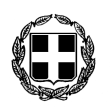  ΝΟΜΟΣ ΔΩΔΕΚΑΝΗΣΟΥ           ΔΗΜΟΣ ΚΩΑπόσπασμα από το 22ο πρακτικό της από 15-11-2013   συνεδρίασηςτης Οικονομικής Επιτροπής του Δήμου Κω.ΠΕΡΙΛΗΨΗ«Σύνταξη σχεδίου προϋπολογισμού οικονομικού έτους 2014-Ολοκληρωμένου Πλαισίου Δράσης (Ο.Π.Δ.)»Σήμερα στις 15 Νοεμβρίου 2013, ημέρα Παρασκευή & ώρα 13:00, η Οικονομική Επιτροπή του Δήμου Κω, συνήλθε σε δημόσια συνεδρίαση στο Δημοτικό Κατάστημα, ύστερα από την υπ’ αριθ. πρωτ.  43572/11-11-2013 πρόσκληση, που εκδόθηκε από τον Πρόεδρο, και γνωστοποιήθηκε  στα μέλη της αυθημερόν, σύμφωνα με τις διατάξεις των άρθρων 72, 74 και 75 του Ν. 3852/2010 (ΦΕΚ 87 / Α΄ /07-06-2010) – «Νέα Αρχιτεκτονική της  Αυτοδιοίκησης και της Αποκεντρωμένης Διοίκησης – Πρόγραμμα Καλλικράτης» .   	Πριν από την έναρξη της συνεδρίασης αυτής, ο Πρόεδρος διαπίστωσε ότι στο σύνολο των   μελών ήσαν :           Στην συνεδρίαση παρευρέθηκε   υπάλληλος του Δήμου Κω, για την ορθή τήρηση των πρακτικών, όπως προβλέπεται από τις διατάξεις του άρθρου 75 του Ν.3852/2010.           Ο Πρόεδρος, ύστερα από την διαπίστωση απαρτίας, κήρυξε την έναρξη της  συνεδρίασης και εισηγήθηκε  ως κατωτέρω τα θέματα της ημερήσιας διάταξης.ΘΕΜΑ 1οΑΡ. ΑΠΟΦ.: 307       Ο  Πρόεδρος  εισηγούμενος το 1ο θέμα  της ημερήσιας διάταξης εξέθεσε ότι:Στην περίπτ. α’ της παρ.1 του άρθρου 72 του Ν.3852/2010 ορίζεται ότι μία από τις αρμοδιότητες της οικονομικής επιτροπής είναι η σύνταξη του προϋπολογισμού του δήμου.Σύμφωνα με το άρθρο 77 του ν. 4172/2013 και ιδίως στην παράγραφο 5, η οικονομική επιτροπή, εξετάζει το προσχέδιο που της παραδίδει η εκτελεστική επιτροπή, καθώς και το σχέδιο του προϋπολογισμού εξόδων εκάστης κοινότητας.  Σε ειδικό παράρτημα του προϋπολογισμού, αναφέρονται οι δράσεις που αφορούν στις τοπικές και δημοτικές κοινότητες, συμπεριλαμβανομένων των έργων και των υπηρεσιών τους.Η οικονομική επιτροπή μεριμνά για την ενσωμάτωση του σχεδίου του προϋπολογισμού στην ηλεκτρονική βάση δεδομένων που τηρείται στο Υπουργείο Εσωτερικών, προκειμένου το Παρατηρητήριο Οικονομικής Αυτοτέλειας των Ο.Τ.Α. (εφεξής Παρατηρητήριο) του άρθρου 4 του ν. 4111/2013, να παράσχει τη γνώμη του επ' αυτού, με βάση κριτήρια που καθορίζονται με απόφασή του, με σκοπό την επίτευξη ρεαλιστικών και ισοσκελισμένων προϋπολογισμών.  Στην παρ.3 του άρθρου 76 του Ν.3852/2010 ορίζεται ότι η δημοτική επιτροπή διαβούλευσης συνεδριάζει δημόσια, μετά από πρόσκληση του προέδρου της, υποχρεωτικά μια φορά το χρόνο, πριν από τη σύνταξη των προσχεδίων του προϋπολογισμού.Η Δημοτική Επιτροπή Διαβούλευσης σε συνεδρίαση της εξέφρασε προτάσεις και διατύπωσε γνώμες   σχετικά με το προσχέδιο του τεχνικού προγράμματος-προϋπολογισμού, κατά τις διατάξεις της παρ.3 του άρθρου 76 του Ν.3852/2010, τις οποίες έχει συγκεντρώσει και αξιολογήσει η Εκτελεστική Επιτροπή.Επιπρόσθετα σύμφωνα με τις περιπτ. δ’ και ε’ του άρθρου 63 του Ν.3852/2010 η Εκτελεστική Επιτροπή:α) Συγκεντρώνει και αξιολογεί τις προτάσεις των υπηρεσιών του δήμου στο πλαίσιο της προετοιμασίας για την κατάρτιση του προϋπολογισμού και εισηγείται το προσχέδιο του προϋπολογισμού προς την οικονομική επιτροπή.β) Έχει την ευθύνη για την πιστή εκτέλεση του προϋπολογισμού.Λαμβάνοντας υπόψη τα παραπάνω η Εκτελεστική Επιτροπή έλαβε την υπ’ αριθμ. 36/2013 απόφαση για το προσχέδιο του προϋπολογισμού και του ΕΠΔ το οποίο και εισηγείται στην Οικονομική Επιτροπή.Κατόπιν των ανωτέρω πρέπει να προβούμε στη σύνταξη του σχεδίου προϋπολογισμού του Δήμου Κω  για το έτος 2014  και στη συνέχεια να το υποβάλλουμε στο Δημοτικό Συμβούλιο προς ψήφιση.      Ακολούθησε διαλογική συζήτηση κατά τη διάρκεια της οποίας διατυπώθηκαν διάφορες απόψεις επί του θέματος και ζητήθηκαν διευκρινήσεις σχετικά με διάφορες εγγραφές στο σχέδιο προϋπολογισμού τόσο από τον κ. Σιφάκη Ηλία όσο και από την κα Παπαχρήστου-Ψύρη Ευτέρπη. Στη συνέχεια  το μέλος  Σιφάκης Ηλίας,  ανέφερε ότι  δεν εγκρίνει το θέμα αφού δεν έχουν προβλεφθεί στον προϋπολογισμό κωδικοί αριθμοί οι οποίοι έπρεπε να συμπεριληφθούν και θεωρεί ότι δεν είναι εφικτή η εκτέλεσή του.  Με την άποψη του συμφωνεί και το μέλος Παπαχρήστου-Ψύρη Ευτέρπη.       Ο Πρόεδρος με τη σειρά του ανέφερε ότι  ο προϋπολογισμός είναι πραγματικός και υλοποιήσιμος, αφού είναι συνταγμένος σύμφωνα με τις πρόσφατες εγκυκλίους που έχουν εκδοθεί και μέχρι τέλος του έτους πρέπει η Αποκεντρωμένη Διοίκηση Αιγαίου να τον έχει ελέγξει και εκδώσει σχετική απόφαση έγκρισης του.       Στη συνέχεια   κάλεσε  τα μέλη να ψηφίσουν.Υπέρ της πρότασης ψήφισαν ο Πρόεδρος κ. Γιωργαράς Αντώνιος και τέσσερα (4) μέλη: 1) Ρούφα Ιωάννα, 2)  Ζερβός  Νικόλαος, 3) Μήτρου  Εμμανουήλ, 4) Πης Σταμάτιος.Κατά της πρότασης ψήφισαν δύο (2) μέλη : 1) Παπαχρήστου-Ψύρη Ευτέρπη, 2) Σιφάκης Ηλίας.                 Η Οικονομική  Επιτροπή μετά από διαλογική συζήτηση, ανταλλαγή θέσεων και απόψεων, αφού έλαβε υπόψη της :         την εισήγηση του Προέδρου τις διατάξεις των άρθρων 72 και 75 του Ν. 3852/2010τις παρ. 1-8 του άρθρου 266 και τις παρ.1-2 του άρθρου 267 του Ν.3852/2010την παρ.3 του άρθρου 76 και τις περιπτ. δ’ και ε’ του άρθρου 63 του Ν.3852/2010το άρθρο 77 του ν. 4172/2013 την Αποφ. ΥΠΕΣΑΗΔ 5694/3.2.2011την υπ’ αριθ. 36/2013 απόφαση της Εκτελεστικής Επιτροπής με την οποία εισηγήθηκε το προσχέδιο του προϋπολογισμού στην Οικονομική Επιτροπήτην ΚΥΑ οικ. 30842/31.07.2013: «Παροχή οδηγιών για την κατάρτιση του προϋπολογισμού των δήμων, οικονομικού έτους 2014 με την οποία παρέχονται οδηγίες για τη σύνταξη του προϋπολογισμού ΑΠΟΦΑΣΙΖΕΙ κατά ΠΛΕΙΟΨΗΦΙΑμε πέντε (5) ΝΑΙ και δύο (2) ΟΧΙ Α.  Τη σύνταξη του σχεδίου προϋπολογισμού του Δήμου Κω για το έτος 2014, όπως συνοπτικά εμφανίζεται  παρακάτω:  το οποίο (σχέδιο)  αποτελεί αναπόσπαστο μέρος της παρούσας απόφασης και την υποβολή αυτού, με πλήρη αιτιολόγηση κάθε εγγραφής, στο Δημοτικό Συμβούλιο για τη σχετική ψήφιση του.Β. Την έγκριση του πίνακα στοχοθεσίας οικονομικών αποτελεσμάτων-ολοκληρωμένου προγράμματος δράσης του Δήμου, έτους 2014.………….……………………………………………………………………………………….Αφού συντάχθηκε και αναγνώσθηκε το πρακτικό αυτό, υπογράφεται ως κατωτέρω.      ΠΑΡΟΝΤΕΣΓιωργαράς Αντώνιος Ρούφα ΙωάνναΖερβός Νικόλαος  Μήτρου Εμμανουήλ (Αναπλ. Μέλος)Πής Σταμάτιος (Αναπλ. Μέλος)Παπαχρήστου-Ψύρη ΕυτέρπηΣιφάκης Ηλίας          ΑΠΟΝΤΕΣΚιλιμάτος ΝικόλαοςΜαρκόγλου Σταμάτιος   Μπαραχάνος Αθανάσιος  Μουζουράκης Θεόφιλος               οι οποίοι  κλήθηκαν  και αιτιολογημένα              δεν προσήλθαν                                                                                                 Κ.Α.Για το οικονομικό έτος 2013Για το οικονομικό έτος 2013Για το οικονομικό έτος 2014Για το οικονομικό έτος 2014Κ.Α.Έσοδο ΤίτλοςΠροϋπ/θένταΒεβαιωθένταΨηφισθέντα από το Δημοτικό Συμβούλιο       ΕΥΡΩ Εγκριθέντα από την ΝομαρχίαΚ.Α.Έσοδο Τίτλοςόπως διαμορφώθηκανόπως διαμορφώθηκανΨηφισθέντα από το Δημοτικό Συμβούλιο       ΕΥΡΩ Εγκριθέντα από την ΝομαρχίαΚ.Α.Έσοδο Τίτλοςμέχρι 30/09/2013μέχρι 30/09/2013Ψηφισθέντα από το Δημοτικό Συμβούλιο       ΕΥΡΩ Εγκριθέντα από την ΝομαρχίαΚ.Α.Έσοδο ΤίτλοςΕΥΡΩΕΥΡΩΨηφισθέντα από το Δημοτικό Συμβούλιο       ΕΥΡΩ Εγκριθέντα από την ΝομαρχίαΣΥΓΚΕΝΤΡΩΤΙΚΟΣ ΠΙΝΑΚΑΣΣΥΓΚΕΝΤΡΩΤΙΚΟΣ ΠΙΝΑΚΑΣΣΥΓΚΕΝΤΡΩΤΙΚΟΣ ΠΙΝΑΚΑΣΣΥΓΚΕΝΤΡΩΤΙΚΟΣ ΠΙΝΑΚΑΣΣΥΓΚΕΝΤΡΩΤΙΚΟΣ ΠΙΝΑΚΑΣΣΥΓΚΕΝΤΡΩΤΙΚΟΣ ΠΙΝΑΚΑΣΚ.Α.ΚΑΤΗΓΟΡΙΑ ΕΣΟΔΩΝ 0ΤΑΚΤΙΚΑ ΕΣΟΔΑ20.200.934,019.241.604,6515.778.428,3201ΠΡΟΣΟΔΟΙ ΑΠΟ ΑΚΙΝΗΤΗ ΠΕΡΙΟΥΣΙΑ1.023.700,00799.979,10807.023,1002ΕΣΟΔΑ ΑΠΟ ΚΙΝΗΤΗ ΠΕΡΙΟΥΣΙΑ129.400,0041.209,2060.000,0003ΕΣΟΔΑ ΑΠΟ ΑΝΤΑΠΟΔΟΤΙΚΑ ΤΕΛΗ ΚΑΙ ΔΙΚΑΙΩΜΑΤΑ6.605.000,001.938.426,855.100.000,0004ΕΣΟΔΑ ΑΠΟ ΛΟΙΠΑ ΤΕΛΗ ΔΙΚΑΙΩΜΑΤΑ ΚΑΙ ΠΑΡΟΧΗ ΥΠΗΡΕΣΙΩΝ2.790.000,001.181.556,842.152.743,1305ΦΟΡΟΙ ΚΑΙ ΕΙΣΦΟΡΕΣ4.506.000,001.895.225,693.472.372,8006ΕΣΟΔΑ ΑΠΟ ΕΠΙΧΟΡΗΓΗΣΕΙΣ ΓΙΑ ΛΕΙΤΟΥΡΓΙΚΕΣ ΔΑΠΑΝΕΣ4.928.734,013.267.949,334.017.524,5907ΛΟΙΠΑ ΤΑΚΤΙΚΑ ΕΣΟΔΑ218.100,00117.257,64168.764,701ΕΚΤΑΚΤΑ ΕΣΟΔΑ25.639.414,066.243.623,6824.623.739,0611ΕΣΟΔΑ ΑΠΟ ΕΚΠΟΙΗΣΗ ΚΙΝΗΤΗΣ ΚΑΙ ΑΚΙΝΗΤΗΣ ΠΕΡΙΟΥΣΙΑΣ1.500,000,001.213,0012ΕΚΤΑΚΤΕΣ ΕΠΙΧΟΡΗΓΗΣΕΙΣ ΓΙΑ ΚΑΛΥΨΗ ΛΕΙΤΟΥΡΓΙΚΩΝ ΔΑΠΑΝΩΝ78.030,824.000,005.000,0013ΕΠΙΧΟΡΗΓΗΣΕΙΣ ΓΙΑ ΕΠΕΝΔΥΣΕΙΣ24.971.083,242.637.394,8924.162.233,0514ΔΩΡΕΕΣ - ΚΛΗΡΟΝΟΜΙΕΣ - ΚΛΗΡΟΔΟΣΙΕΣ0,000,000,0015ΠΡΟΣΑΥΞΗΣΕΙΣ - ΠΡΟΣΤΙΜΑ - ΠΑΡΑΒΟΛΑ580.500,003.601.848,79448.887,6916ΛΟΙΠΑ ΕΚΤΑΚΤΑ ΕΣΟΔΑ8.300,00380,006.405,322 ΕΣΟΔΑ ΠΑΡΕΛΘΟΝΤΩΝ ΟΙΚΟΝΟΜΙΚΩΝ ΕΤΩΝ (Π.Ο.Ε.) ΠΟΥ ΒΕΒΑΙΩΝΟΝΤΑΙ ΓΙΑ ΠΡΩΤΗ ΦΟΡΑ2.326.000,006.068.407,691.825.286,4421ΕΣΟΔΑ ΠΟΕ ΤΑΚΤΙΚΑ2.324.000,006.056.407,691.825.286,4422ΕΣΟΔΑ Π.Ο.Ε. ΕΚΤΑΚΤΑ2.000,0012.000,000,003ΕΙΣΠΡΑΞΕΙΣ ΑΠΟ ΔΑΝΕΙΑ ΚΑΙ ΑΠΑΙΤΗΣΕΙΣ ΑΠΟ Π.Ο.Ε.17.847.450,2817.847.649,6116.899.659,5731ΕΙΣΠΡΑΞΕΙΣ ΑΠΟ ΔΑΝΕΙΑ0,000,000,0032ΕΙΣΠΡΑΚΤΕΑ ΥΠΟΛΟΙΠΑ ΑΠΟ ΒΕΒΑΙΩΘΕΝΤΑ ΕΣΟΔΑ ΚΑΤΑ ΤΑ ΠΑΡΕΛΘΟΝΤΑ ΕΤΗ17.847.450,2817.847.649,6116.899.659,574ΕΙΣΠΡΑΞΕΙΣ ΥΠΕΡ ΤΟΥ ΔΗΜΟΣΙΟΥ ΚΑΙ ΤΡΙΤΩΝ ΚΑΙ ΕΠΙΣΤΡΟΦΕΣ ΧΡΗΜΑΤΩΝ6.015.990,303.444.919,066.689.586,4941ΕΙΣΠΡΑΞΕΙΣ ΥΠΕΡ ΤΟΥ ΔΗΜΟΣΙΟΥ ΚΑΙ ΤΡΙΤΩΝ5.792.990,303.372.265,535.635.521,8042ΕΠΙΣΤΡΟΦΕΣ ΧΡΗΜΑΤΩΝ223.000,0072.653,531.054.064,695ΧΡΗΜΑΤΙΚΟ ΥΠΟΛΟΙΠΟ3.708.340,253.708.340,253.000.000,0051ΧΡΗΜΑΤΙΚΟ ΥΠΟΛΟΙΠΟ ΠΡΟΗΓΟΥΜΕΝΗΣ ΧΡΗΣΗΣ3.708.340,253.708.340,253.000.000,00ΣΥΝΟΛΑ75.738.128,9046.554.544,9468.816.699,88Κ.Α.Για το οικονομικό έτος 2013Για το οικονομικό έτος 2013Για το οικονομικό έτος 2014Για το οικονομικό έτος 2014Κ.Α.Έξοδο ΤίτλοςΠροϋπ/θένταΕνταλθένταΨηφισθέντα από το Δημοτικό Συμβούλιο       ΕΥΡΩ Εγκριθέντα από την ΝομαρχίαΚ.Α.Έξοδο Τίτλοςόπως διαμορφώθηκανόπως διαμορφώθηκανΨηφισθέντα από το Δημοτικό Συμβούλιο       ΕΥΡΩ Εγκριθέντα από την ΝομαρχίαΚ.Α.Έξοδο Τίτλοςμέχρι 30/09/2013μέχρι 30/09/2013Ψηφισθέντα από το Δημοτικό Συμβούλιο       ΕΥΡΩ Εγκριθέντα από την ΝομαρχίαΚ.Α.Έξοδο ΤίτλοςΕΥΡΩΕΥΡΩΨηφισθέντα από το Δημοτικό Συμβούλιο       ΕΥΡΩ Εγκριθέντα από την ΝομαρχίαΚ.Α.Έξοδο Τίτλος6Έξοδα22.308.916,2912.046.119,5419.038.277,690,0060Αμοιβές και έξοδα προσωπικού9.131.360,546.993.412,139.603.520,000,0061Αμοιβές αιρετών και τρίτων940.908,27259.132,76686.200,000,0062Παροχές τρίτων2.864.466,00914.856,562.337.000,000,0063Φόροι - Τέλη42.800,0035.442,4641.000,000,0064Λοιπά γενικά έξοδα666.750,00286.025,45255.150,000,0065Πληρωμές για την εξυπηρέτηση δημοσίας πίστης259.026,69188.383,04259.026,690,0066Δαπάνες προμήθειας αναλωσίμων3.315.344,00972.443,062.540.550,000,0067Πληρωμές για μεταβιβάσεις εισοδημάτων σε τρίτους : Παραχωρήσεις, Παροχές, Επιχορηγήσεις, Επιδοτήσεις, Δωρεές5.086.260,792.395.917,533.314.831,000,0068Λοιπά έξοδα2.000,00506,551.000,000,007ΕΠΕΝΔΥΣΕΙΣ28.064.523,582.966.828,1025.766.427,520,0071Αγορές κτιρίων, τεχνικών έργων και προμήθειες παγίων3.093.264,46407.259,28909.373,680,0073Έργα22.591.324,192.340.975,9623.421.708,410,0074Μελέτες, έρευνες, πειραματικές εργασίες και ειδικές δαπάνες2.085.838,93153.585,581.330.337,430,0075Τίτλοι πάγιας επένδυσης (συμμετοχές σε επιχειρήσεις)294.096,0065.007,28105.008,000,008ΠΛΗΡΩΜΕΣ Π.Ο.Ε. ΑΠΟΔΟΣΕΙΣ ΚΑΙ ΠΡΟΒΛΕΨΕΙΣ25.325.180,304.916.126,7223.949.552,620,0081Πληρωμές υποχρεώσεων (Π.Ο.Ε.)2.378.000,001.312.535,942.030.000,000,0082Λοιπές αποδόσεις6.142.021,123.603.590,785.975.552,620,0085Προβλέψεις μη είσπραξης 16.805.159,180,0015.944.000,009Αποθεματικό38.808,730,0062.442,050,00ΣΥΝΟΛΑ75.737.428,9019.929.074,3668.816.699,880,00Ο Πρόεδρος της Οικονομικής ΕπιτροπήςΓιωργαράς Αντώνιος    Τα μέληΡούφα ΙωάνναΖερβός Νικόλαος Μήτρου ΕμμανουήλΠης Σταμάτιος  Παπαχρήστου-Ψύρη ΕυτέρπηΣιφάκης Ηλίας                                         